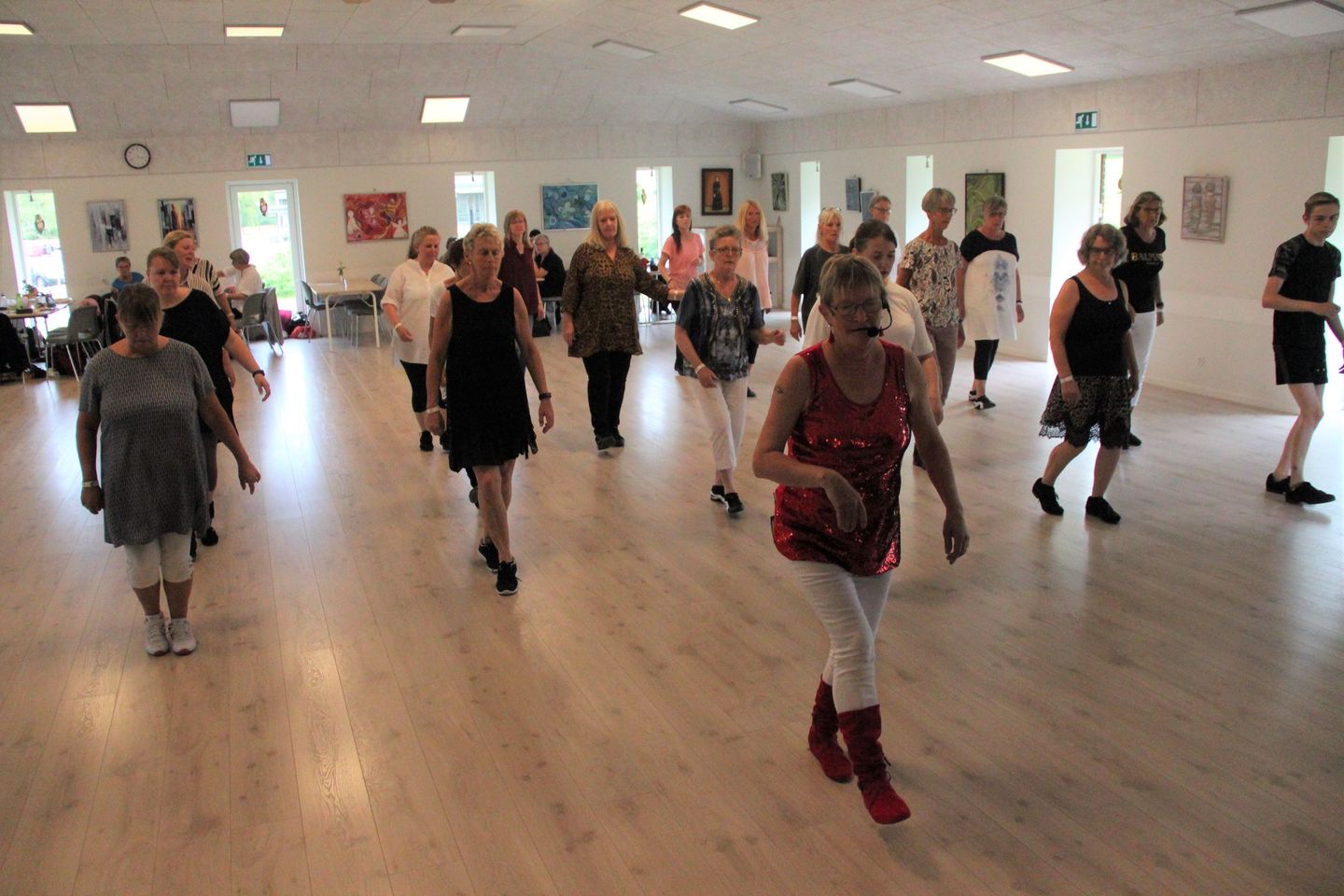 Dans-derud-afI hundested… 25. juniMona arrangerer Dans-Derud-af dag….Der vil på hjemmesiden en uges tid før være danseliste… når du kommer vil der blive sat musik på, med 5 numre i rap… og så gør vi hvad vi kan for at finde trinene… hjælper hinanden og kigge på hinanden… og så må det gå som det kan… Niveauerne på dansene er blandet, og det betyder jo at man lige kan hvile benene en gang imellem… måske.Tilmelding og betaling: www.gdvhundested.nemtilmeld.dk ..Hjertelig velkommenMere info og danseliste: www.hundestedfolkedans-linedance.dkPris 40 kroner.. betal gerne kontant ved ankomstTid: 13-17. Der vil også være en enkel workshop midt på eftermiddagen.Alle, også fra andre klubber, er velkomneVi sælger kaffe, kage, vand, øl og vin.Har du aldrig prøvet det før? Kom… du bliver vildt overraskede over hvor mange danse du egentlig kan danse med på.